I’m YoursJason Mraz 2004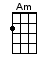 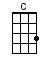 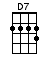 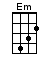 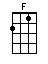 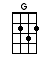 INTRO:  / 1 2 / 1 2 / [C] / [C] / [C] /[C] …Do-do [C] doo [C] …Do-do [G] doo [G] …Do-do [Am] doo [Am] …Do-do [F] do-do-do doo[F] …Do-do [C] doo (la la [C] la-la-la-la) Do-do [G] doo (la la [G] la-la-la-la) Do-do [Am] doo [Am] …Do-do [F] do-do-do doo [F]Well [C] you done done me and you [C] bet I felt itI [G] tried to be chill but you're so [G] hot that I meltedI [Am] fell right through the cracks [Am]Now I'm [F] tryin’ to get back [F]Before the [C] cool done run out I'll be [C] givin’ it my best testAnd [G] nothin's gonna to stop me but di-[G]vine interventionI [Am] reckon it's again my [Am] turn, to [F] win some or [F] learn someBut [C] I won't [C] hes-i-i-[G]tate, no [G] more, no [Am] moreIt [Am] cannot [F] wait, I'm [F] yo-o-o-o-[C]ours[C]…Mm-mm-[G]mm mm mm mm / [G] / [Am] Ay-y-ay [Am] ay, ay-ay-[F]ay [F][C] Well open up your [C] mind and see like [G] meOpen up your [G] plans and damn you're [Am] freeLook into your [Am] heart and you'll find [F] love, love [F] love, love[C] Listen to the music of the [C] moment people dance and [G] singWe’re just [G] one big fami-[Am]ly, and it's our [Am] god-given right to be[F] Loved, loved [F] loved, loved [D7] loved [D7]So [C] I won't [C] hesi-i-[G]tate, no [G] more, no [Am] moreIt [Am] cannot [F] wait, I'm [F] su-u-ureThere's no [C] need to [C] compli-[G]cate, our [G] time is [Am] shortThis [Am] is our [F] fate, I'm [F] yo-o-ours[C] Do-ja do do do-ja [Em] do-ja do-ja do do[Am] Do-ja want-a c’mon [G] scootch on over [F] closer dear[F] And I will nibble your [D7] ea-ea-ear [D7][C] Whoa, whoa-[Em]oh oh-oh-oh-oh-oh-oh[Am] Whoa-oh-oh oh oh [G] oh oh oh-oh-oh-oh-[F]ohA-[F]ha, mm-mm [D7] mm-mm-mm-mm [D7]I've been spendin’ [C] way too long checkin’ my [C] tongue in the mirrorAnd [G] bendin’ over backwards just to [G] try to see it clearerBut my [Am] breath fogged up the [Am] glassAnd so I [F] drew a new face and I [F] la-a-a-aughedI [C] guess what I’ve been sayin’ is there [C] ain't no better reasonTo [G] rid yourself of vanities and [G] just go with the seasonsIt's [Am] what we aim to [Am] do, our [F] name is our [F] virtueBut [C] I won't [C] hes-i-i-[G]tate, no [G] more, no [Am] moreIt [Am] cannot [F] wait, I'm [F] yo-o-ours< TWO PARTS SUNG TOGETHER >There’s no [C] need to [C] compli-[G]cate                  [C] Well open up your [C] mind and see like [G] meOur [G] time is [Am] shortOpen up your [G] plans and damn you're [Am] freeIt [Am] cannot [F] wait, I’m [F] yo-o-oursLook into your [Am] heart and you'll find [F] love, love [F] loveNo [C] I won’t [C] hesi-[G]tate[C] Listen to the music of the [C] moment come and dance with [G] meNo [G] more, no [Am] moreKinda like [G] one big fami-[Am]ly, it’s your [Am] god-given right to beIt [Am] cannot [F] wait, I’m [F] su-u-ure[F] Loved, loved [F] lovedThere’s no [C] need to [C] compli-[G]cate                  [C] Open up your [C] mind and see like [G] meOur [G] time is [Am] shortOpen up your [G] plans and damn you're [Am] freeThis [Am] is our [F] fate, I’m [F] yo-o-oursLook into your [Am] heart and you'll find [F] love love [F] love[C] Please don’t [C] compli-[G]cate[C] Listen to the music of the [C] moment come and dance with [G] meOur [G] time is [Am] shortA la [G] happy fami-[Am]ly, it’s our [Am] god-given right to beThis [Am] is our [F] fate, I’m [F] yo-o-o-o-o-[D7]o-ours[F] Loved, loved [F] loved, loved [D7] lo-ovedwww.bytownukulele.ca